                    COLEGIO SAN LUIS 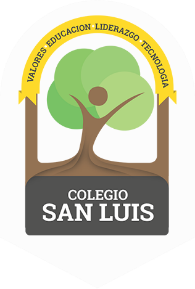                              KINDER 1                                  Study guide            December 2021Math: Monday December 6th and Tuesday 7th  2021Numbers: 0,1,2,3 (identify, trace and count).Shapes: Circle, Square and Triangle (identify and trace).Opposites: Up- Down, In- out, Big- SmallColors: Yellow- green- purple.Vocabulary: Wednesday December 8th and Thursday 9th, 2021Vocabulary: “School Objects” “Clothes” “Parts of the face”Vowel: / A a / E e / (name, sound and trace). Identify objects that begin with the sound of the  letter /  E e /.